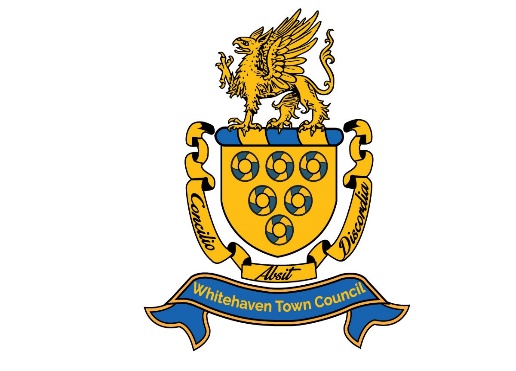 PUBLIC NOTICEWhitehaven Town CouncilNOTICE IS HEREBY GIVEN there will be a Full Council Meeting of The WHITEHAVEN TOWN COUNCIL at The Harbour Gallery, The Beacon, West Strand, Whitehaven on Tuesday 10th August 2021 at 6:00pmMembers of the public and press are welcome to attend.Hard copies of the agenda can be sent out on request. It is also available to view on the Council’s website at: www.whitehaventowncouncil.co.ukMarlene JewellClerk and Responsible Financial Officer to Whitehaven Town CouncilTelephone number 01946 67366